BAISSER LE PANTALONBAISSER LE PANTALONBAISSER LE PANTALONBAISSER LE PANTALONBAISSER LE PANTALONBAISSER LE PANTALONBAISSER LE PANTALONBAISSER LE PANTALONBAISSER LE PANTALONBAISSER LE PANTALONBAISSER LE PANTALONBAISSER LE PANTALONBAISSER LE PANTALONBAISSER LE PANTALONBAISSER LE PANTALONBAISSER LE PANTALONBAISSER LE PANTALONBAISSER LE PANTALONBAISSER LE PANTALONBAISSER LE PANTALON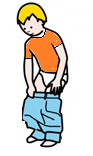 